11/08 RM 04180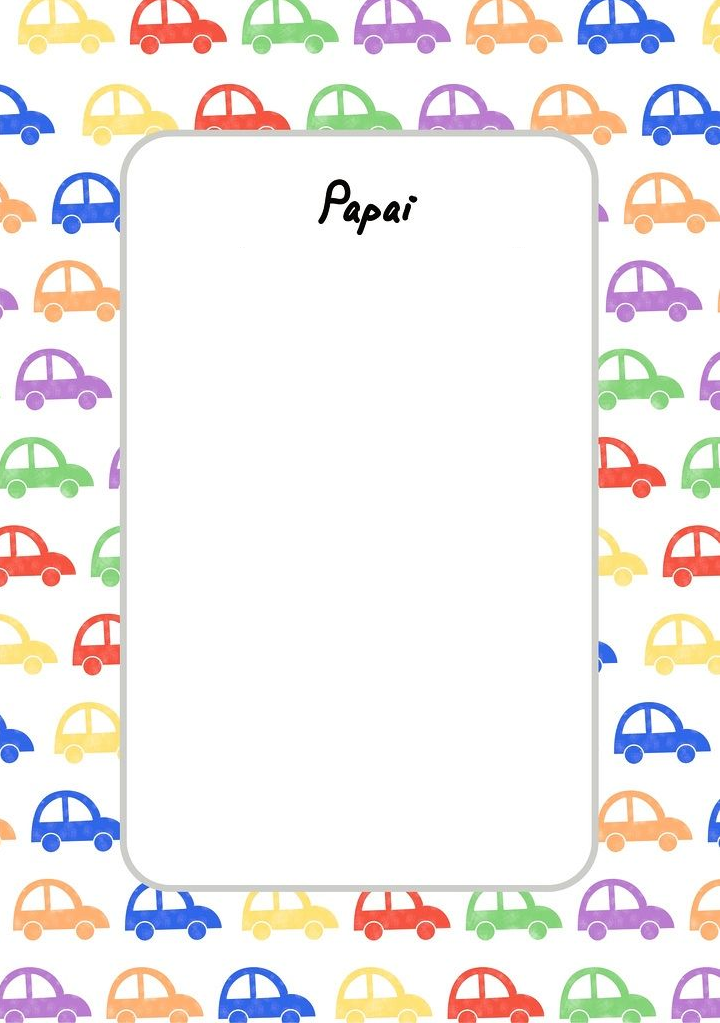 